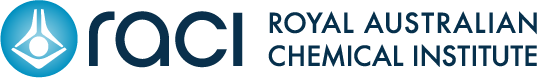 2023 Victorian Branch AwardsChemistry Mentor of the YearSubmit the completed application to raci-vic@raci.org.au by 10am on Monday 30 October 2023. Any questions about this or any other Award from the Victorian Branch can also be directed to this email account. Award GuidelinesEvery year the Victorian Branch of the RACI place a call for nominations from within its membership to apply for the annual Victorian RACI Awards. The Awards exist to celebrate outstanding contributions to the Victorian Chemistry community. The full list of Awards can be found on the RACI website. Key Dates:Applications open: September 27Submissions must be received by: 10am October 30 Outcomes announced: First week of NovemberAll award winners will be invited to attend the Awards Night of the Victorian Branch in late November(TBC)  to receive their Award.The RACI is pleased to invite members from Victorian Schools, Universities, Industry and TAFE Institutions to apply for this award, or to nominate a colleague with whom you have worked professionally, for example through their involvement in a chemistry association. Self-nominations are also strongly encouraged!Please complete the application form below and return it as a Word or PDF file by the closing date. Ensure that the file name includes the applicant surname and the name of the Award (e.g. SMITH_2023 TAFE technician award).Best of luck!A/Prof Rajesh Ramanathan VIC Branch President (on behalf of the RACI VIC Branch 2023 committee)EligibilityNominations can be made by a colleague of the applicant, or individuals may self-nominate.It is expected that the nominator will inform the nominee of their nomination Award applicants need to be a member of the RACI to qualify for the Award Nominators do not need to be RACI membersNamed applicant must be working in the nominated job title at the time of application submissionPlease adhere to the word limits identified in the assessment criteria. If you are nominating someone else for the Award, they cannot be your direct supervisor. If they are, please refer to the ‘supervisor of the year’ Awards instead.Application – 2023 Chemistry Mentor of the YearAPPLICANT DETAILSASSESSMENT CRITERIADescribe the applicant’s style of mentoring, including examples where possible that include (but not limited to) the following:Listens actively. Builds trust.Inspires and encourages.Provides constructive feed-back.Identifies goals600 words maxDescribe the applicant’s contribution to science and chemistry within their organisation, referring to one or more of the following (select the options most appropriate for the nominee):Encouragement and practical support given to others (this may include instances of ‘sponsorship’ where they put forward someone for a valuable opportunity such as an Award/Job/Seminar/etc).Establishment of programmes and projects to inspire an interest in chemistry.Contribution to and support of the professional development of others. Contributions to mentor individual outside the applicant’s organisation, and/or other volunteer mentoring activities500 words maxWhere applicable, your nomination may also outline the applicant’s contribution to the wider profession of chemistry education. This may include reference to any of the following:Giving workshop presentations at chemistry conferences.Giving keynote addresses at professional seminars and conferences.Membership of a professional committee that organises events to build professional skills, update their knowledge of chemistry, and foster a passion for chemistry.Membership of a professional committee that organises events for students to inspire interest in chemistry and an insight into its importance; and/orProducing resource materials to cater for the needs of chemistry 300 words max.REFEREESNote: Details for two referees are required for those who self-nominate. For those nominating a colleague, include YOUR details for referee 1 and another suitable individual for referee 2.SIGNATURE OF APPLICANT/NOMINATORI declare all information provided in this application is true to the best of my knowledge. All individuals identified on this application (referees, and the named applicant) have given their consent to be named on this application.____________________________	____________________________	_______________Name					Signature				DateNameWorkplaceJob TitleRACI membership number(if known)Nomination type         Self-nominating                   Nominating by a colleagueE-mail addressContact numberReferee 1Referee 1Name and titleE-mailPhone numberRelationship to the nominee (including how long you have known them)Referee 2Referee 2Name and titleE-mailPhone numberRelationship to the nominee (including how long you have known them)